               المملكة العربية السعودية 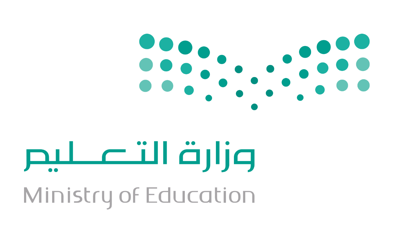                    وزارة التعليم                                                                                                                     الصف : السادس الابتدائي    الإدارة العامة للتعليم بمنطقة ………                                                                                                   زمن الاختبار : ساعة ونصف  مدرسة ……………………………..                                                                                                  التاريخ :     /    /1445هـالاختبار النهائي لمادة الدراسات الإسلامية الفصل الدراسي الأول  لعام 1444 – 1445هـ ( 1 )السؤال الأول : أ - اختاري الإجابة الصحيحة مما بين الأقواس بوضع دائرة حول الإجابة الصحيحة:ب- صنفي الكلمات التي بين الأقواس تحت ما يناسبها في الجدول التالي :( الشرك الأكبر - البدع - الشرك الأصغر - الذنوب والمعاصي ) ( 2 )السؤال الثاني : أ- اختاري من العمود ( أ ) ما يناسبه من العمود ( ب ) بوضع الرقم المناسب :ب- ضعى المصطلح المناسب أمام المعنى المناسب :1- معني الاستيطان ( …………………….. )2- معنى الشرف ( …………………….. )3- الإحسان للأقارب هو ( …………………….. )4- جعل شريك مع الله في الربوبية و الألوهية و الأسماء والصفات هو ( …………………….. )5- طلب السقيا من الله بنزول المطر هو ( …………………….. )السؤال الثالث : أ - أكملي الفراغ مما بين القوسين :( يوم الجمعة - التوحيد - حفظ حق المسلم - شرك في الألوهية - ركعتان - سنه مؤكده - يولد العداوة والبغضاء - محرم - يكره قراءة سورة الكهف - سورة الأعلى )1- صلاة الجمعة …………………… يجهر فيهما الإمام بالقراءة، والسنة أن يقرأ في الركعة الأولى بعد الفاتحة ……………………2- حكم الشرك الأصغر ……………………3- السجود لغير الله ……………………4- خير يوم طلعت عليه الشمس ……………………5- من مستحبات يوم الجمعة ……………………( 3 )6- …………………… للمسلم أن يتخطى الرقاب7- حكم صلاة الكسوف ……………………8- ابتداء النبي صلى الله عليه وسلم الأعمال التي تقرب الى الجنة بـ ……………………9- الحكمة من عدم إقامة الرجل من مجلسه والجلوس فيه …………………… و ……………………ب- اذكري اثنان مما يلي :العبادات التي تشرع عند حدوث الكسوف :1- …………………………………………………………………2- …………………………………………………………………سنن العيدين :1- …………………………………………………………………2- …………………………………………………………………انتهت الأسئلة مع تمنياتنا لكن بالتوفيق والنجاح                                                                   المعلمة المادة /( 4 )المدققةالمدققةالمراجعةالمراجعةالمصححةالمصححةالدرجةالدرجةرقم السؤالالتوقيعالاسمالتوقيعالاسمالتوقيعالاسمكتابةًرقمًارقم السؤالالسؤال الأولالسؤال الثانيالسؤال الثالثالمجموع40المجموع15اعتقاد بالقلب و قول باللسان و عمل بالجوارح ( تعريف ) :اعتقاد بالقلب و قول باللسان و عمل بالجوارح ( تعريف ) :اعتقاد بالقلب و قول باللسان و عمل بالجوارح ( تعريف ) :أ) الإيمانب) نواقض الإيمانج) نواقص الإيمانمن نماذج توجيهة للصغار :من نماذج توجيهة للصغار :من نماذج توجيهة للصغار :أ) يا أبا عمير ما فعل النغيرب) يا غلام سم الله وكل بيمينكج) اللهم علمه الحكمةحكم صلاة الجمعة للرجال :حكم صلاة الجمعة للرجال :حكم صلاة الجمعة للرجال :أ) واجبةب) سنةج) جائزةمن شعب اللسان :من شعب اللسان :من شعب اللسان :أ) الصلاةب) قراءة القرآنج) الحب في اللهالمراد بذوي الرحم : هم الأقارب من جهة ………… :المراد بذوي الرحم : هم الأقارب من جهة ………… :المراد بذوي الرحم : هم الأقارب من جهة ………… :أ) الأبب) الأمج) الأب و الأمالكلام أثناء خطبة الجمعة :الكلام أثناء خطبة الجمعة :الكلام أثناء خطبة الجمعة :أ) محرمب) جائزج) مكروهصرف نوع من أنواع العبادة لغير الله ( تعريف ) :صرف نوع من أنواع العبادة لغير الله ( تعريف ) :صرف نوع من أنواع العبادة لغير الله ( تعريف ) :أ) الشركب) الشرك الأكبرج) الشرك الأصغرمن صفات النبي صلى الله عليه وسلم مع جلسائه  :من صفات النبي صلى الله عليه وسلم مع جلسائه  :من صفات النبي صلى الله عليه وسلم مع جلسائه  :أ) الإهداء لهمب) زيارة مريضهمج) سماعة لجلسائةيكبر الإمام في الركعة الثانية من صلاة العيد :يكبر الإمام في الركعة الثانية من صلاة العيد :يكبر الإمام في الركعة الثانية من صلاة العيد :أ) 4 تكبيراتب) 5 تكبيراتج) تكبيرات   10- عدد مرات العفو عن الخادم :   10- عدد مرات العفو عن الخادم :   10- عدد مرات العفو عن الخادم :أ) 70 مرةب) 60 مرةج) ٥٠ مرةنواقض الإيماننواقص الإيمان10أب١- ولاية الله للمؤمنينقال تعالى: إِنَّ اللَّهَ لَا يَغْفِرُ أَن يُشْرَكَ بِهِ وَيَغْفِرُ مَا دُونَ ذَلِكَ لِمَن يَشَاءُ)٢- أن الله لا يغفر للمشركقال تعالى: (اللَّهُ وَلِيُّ الَّذِينَ آمَنُوا)3- حكم صلاة الجمعةقال تعالى: (وَلِتُكْمِلُوا الْعِدَّةَ وَلِتُكَبِّرُوا اللَّهَ عَلَىٰ مَا هَدَاكُمْ وَلَعَلَّكُمْ تَشْكُرُونَ)4- التكبير في عيد الفطرقال تعالى: (وَيَعْبُدُونَ مِنْ دُونِ اللَّهِ مَا لَا يَضُرُّهُمْ وَلَا يَنْفَعُهُمْ وَيَقُولُونَ هَؤُلَاءِ شُفَعَاؤُنَا عِنْدَ اللَّهِ )5- بعض معبودات المشركينقال تعالى : (يَا أَيُّهَا الَّذِينَ آمَنُوا إِذَا نُودِيَ لِلصَّلَاةِ مِن يَوْمِ الْجُمُعَةِ فَاسْعَوْا إِلَى ذِكْرِ اللَّهِ وَذَرُوا الْبَيْعَ ذَلِكُمْ خَيْرٌ لَّكُمْ إِن كُنتُمْ تَعْلَمُونَ)٦ - الشرك يحبط جميع الأعمالالمكانةالإقامة الدائمةصلة الرحمالإستسقاءالشرك15